Syllabus: Course Description and Course ObjectivesPROFESSOR/CLASS INFORMATIONGary Manning, Ph.D.Title: Beginning Greek I                     Course Code/#: TTNT 501  ONLINE with a required weekly videoconferenceCredit Hours/Units: 3 creditsLocation: onlineClass Days/Time: Mondays, 7:30-8:45.Office Phone:x5558Office Location: Myers 201AOffice Hours: By appointment. You may arrange conferences via videoconference, phone call, or in person.E-Mail: gary.manning@biola.edu   (but please use Canvas email system in general)     Teaching Assistants: Jeff HubbardSchool Website: www.talbot.edu          School Blog: www.thegoodbookblog.com DISABILITY SERVICESDisability Services exist to assist any student who thinks he or she may need such assistance.  Students desiring accommodations for this class on the basis of physical learning, psychological and/or emotional disabilities are to contact The Learning Center which houses both learning assistance and disability services.  The Learning Center is located in the Biola Library, Upper Level, Room U-137, and this department can be reached by calling 562.906.4542 or by dialing extension #4542 if calling from “on campus.”NON-DISCRIMINATION POLICYThe University deplores the unfair treatment of individuals based on race, gender, socio-economic status, age, physical disability, or cultural differences, regardless whether such treatment is intentional or simply resultant from careless or insensitive behavior. Rather, employees and members of the student body should embrace the expectation of Scripture to love God with all their being and their neighbors as themselves.BIOLA UNIVERSITY MISSION STATEMENT TRUTH~TRANSFORMATION~TESTIMONY: The mission of Biola University is biblically-centered education, scholarship, and service; equipping men and women in mind and character to impact the world for the Lord Jesus Christ.COURSE DESCRIPTION “An introductory study of the basic elements of New Testament Greek, emphasizing syntax and development of vocabulary. Translation of selected portions of the New Testament, with extensive translation of a selected New Testament book in the second semester.” Offered every year and in the summer.COURSE OBJECTIVES AND STUDENT LEARNING OUTCOMESIDEA Objective #1: Gaining factual knowledge (Essential emphasis).Be able to give English meanings for the Greek words from Mounce chs. 1-19, comprising 72% of the word-count of the Greek New Testament.Be able to write out from memory the Greek alphabet, the article paradigms, the top seven noun paradigms, and four present and future tense paradigms. IDEA Objective #2: Learning fundamental principles (important emphasis)Understand how nouns work (the case system) and how present and future tense verbs work in Greek.IDEA Objective #3: Learning to apply course materials (important emphasis)IDEA Objective #4: Developing specific skills, competencies (important emphasis)Be able to pronounce Greek words and sentences, following the standard American pronunciation of ancient Greek.Be able to parse nouns and adjectives (identify the case, number and gender) and use this information to translate properly.Be able to parse present and future tense verbs (identify the person, number, tense, voice and mood) and use this information to translate properly.Be able to translate simple sentences from the Greek New Testament.ACADEMIC HONESTYTalbot School of Theology is committed to ethical practice in teaching, scholarship, and service. As such, plagiarism and other forms of academic dishonesty will not be tolerated. Please see the graduate student handbook policy on academic honesty.                  http://studentlife.biola.edu/campus-life/student-handbook/academic-integrityhttp://plagiarism.org/plagiarism-101/overview/Syllabus: Grading PoliciesStudents may not advance to the next level of Greek with a grade lower than a C-.Grad students may not pass the class if the final exam grade is below a C-. Students receiving below a C- on the final will receive no higher than a D+ for the final grade.Attendance Policy:  Missing even one day of a language course often causes students to feel a sense of being lost in class. Avoid missing any class if possible. A student will receive the grade of UW (“Unofficial Withdrawal”) for missing 25% or more of the class sessions. Repeated tardies or absences will lower your final grade. Ministry-related absences are not considered excused.Late policy: Late homework is penalized 50%. Drills can be taken repeatedly, even after their deadline, but students must make one serious attempt by the deadline, or be penalized 10%. Weekly vocab/translation quizzes shut off at the deadline and cannot be taken. Students may email the professor to have a late quiz unlocked once during the semester. Posting of Final Grades: The total grade listed on Canvas throughout the semester is an approximation, until the last assignments are completed and recorded. Final grades are available from the Registrar’s Office. Final grade percentages are not rounded at all. For example, an 89.9% is a B+. Instead, the lowest quiz score and the two lowest drill scores are dropped.Report Delay: (not normally granted in Summer Session) Report Delay grades are only allowed in the case of significant unexpected emergencies, such as hospitalization or a death in the family. They are not granted for ministry obligations. If a significant emergency arises that makes you think that you will be unable to finish the course, immediately contact the professor and the dean's office.Technology Use and Classroom Etiquette:  Students may use a laptop or smartphone only for course purposes: taking notes and accessing course-related materials. Electronic devices may not be used during class for checking email, texting, web-browsing, gaming, or any other non-class-related purposes. All audible buzzers or ringtones should be turned off.Syllabus: Textbooks and ResourcesOrder required books right away!Required TextbooksMounce, William D. Basics of Biblical Greek: Grammar . 3d ed. Grand Rapids: Zondervan, 2009. (ISBN: 0310287685)_________. Basics of Biblical Greek: Workbook . 3d ed. Grand Rapids: Zondervan, 2009. (ISBN: 0310287677)Optional Resources Scanner. You may wish to use a smartphone and Camscanner  to scan and upload your homework.Basics of Biblical Greek Vocabulary Cards  (ISBN: 0310259878)ParseGreek and FlashGreek (for Android and iOS), found here . Very useful drills for smartphones.Sing and Learn New Testament Greek , by Ken Berding (ISBN: 0310280990)Syllabus: Normal Weekly Work (VERY IMPORTANT)In a traditional Greek class, you would spend at least 3 hours in class and about 3 hours studying and doing homework - a total of 6 hours per week. Online Greek requires the same amount of time. You are not likely to succeed if you cannot commit at least 6 hours per week.You must spread this out over several short study times per week. It is not possible to complete all the material in one day. This is not a course that you can complete at your own pace. Work is due weekly.All lectures are online, and many important language drills are online. But we meet together via videoconference on most Mondays. During conferences, we will go over homework and discuss the material.Here are the major tasks each week:Follow the module for the week. Use the "Module Overview" page for each module. This document explains all work and has links to everything you need.  Lecture & reading: Start by watching the lecture video clips and reading the assigned chapters in Mounce. Most students find it more useful to watch the lectures first, but either order is fine.Drills: There are normally two or three drills per week to help you learn the material. You should take your first attempt at the drills right away after listening to the lectures. You must complete your first attempt at each drill before its deadline, or there is a late penalty.Only the highest score for each drill will be kept, so take them repeatedly until you get a perfect score.Memorizing vocabulary: You can use Vocabulary Review Greek 1 to guide you. You should also use either flash cards or a flashcard program (such as the FlashGreek app). We will cover 230 words this semester and 220 words next semester.Memorizing paradigms: You will need to memorize sets of grammatical forms, called paradigms. Using Berding's "Sing and Learn New Testament Greek" can be helpful for memorizing.Quizzes: Most weeks, there is a short vocab/translation quiz that you will take online. This can only be taken once, and it cannot be taken late. It covers the vocabulary up through that week and one translation taken from the previous week's homework.Discussion boards: Between online sessions, post questions about the content or the work on the Discussion boards.Homework: All homework assignments (except the first week) are from the Mounce Workbook. Homework focuses on translation and parsing. This is where you put together all that you have memorized and practiced. All homework must be ready before the class session begins. After class, you will scan and submit the homework on Canvas. Homework must have the following elements:parsing directly above each noun (you will learn what this means before the first assignment)lexical form in the right margin, with breathing mark if neededEnglish translation below, written in standard English word orderhalf the points come from parsing and lexical forms!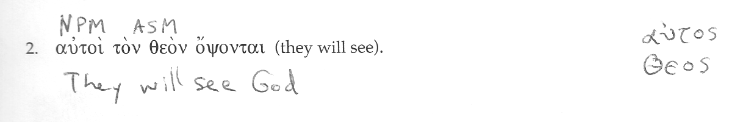 Conference: Almost every Monday, 7:30-8:45 pm, you will need to participate in an online videoconference on Canvas. Attendance and participation is required. You will need earbuds and a microphone. Most computers have a built-in microphone. After the first week, failure to be able to participate counts as an absence. You will need an internet connection adequate to stream video.Make sure that you have installed the Greek keyboard on the computer that you are using for the conference.You will receive an email about 15 minutes before class with the link to the conference, or you can go to  "Conferences" in the left menu on Canvas.You will also receive an email with a link to the Google Doc that we will be using during class, or you can access it under "Collaborations" in the left menu.During class, you are encouraged to make corrections to your homework. But you must note "incomplete" next to any translations that you did not do before class.Wrap-up: After you have turned in your translation, you have until midnight to complete the drills and the vocab/translation quiz. Then you are ready to start on the next set of material!Working ahead: You are welcome to work ahead.Falling behind: It is very important not to fall behind in Greek, as each unit builds on the previous, and catching up is difficult or impossible. Policies for late drills and late homework are listed above. Please do not request extensions for ordinary reasons (busy schedule, ministry obligations, minor illness). You are always welcome to turn in late work with the listed penalty.Grading DistributionGrading DistributionNT Department Grading Scale(Grad students)NT Department Grading Scale(Grad students)NT Department Grading Scale(Grad students)NT Department Grading Scale(Grad students)Translations15%96-100A72-77CDrills15%90-95A-70-71C-Quizzes10%88-89B+68-69D+Midterm20%82-87B62-67DFinal40%80-81B-60-61D-78-79C+0-59FBBST Grading Scale(undergrad students)BBST Grading Scale(undergrad students)BBST Grading Scale(undergrad students)BBST Grading Scale(undergrad students)93-100A73-77C90-92A-70-72C-87-89B+67-69D+83-86B63-66D80-82B-60-62D-77-79C+0-59F